Исходящий № 258/1-кс                                                                                                                                             07 октября 2021 годаДобрый день!Приглашаем Вас, а также все образовательные организации Вашего муниципалитета присоединится к участию во всероссийском конкурсе-практикуме с международным участием «ЛУЧШИЙ ОБРАЗОВАТЕЛЬНЫЙ САЙТ». Основное направление нашего конкурса и мероприятий, проводимых в его рамках, это информационная открытость учреждений и интерактивное обучение как будущее современного образования. Главный лозунг конкурса: сделаем сайт полезным для образования! Организатором конкурса выступает Западно-Сибирский центр профессионального обучения. Информационная и консультационная поддержка от экспертов и органов власти – это именно то, что необходимо образовательным организациям в период проведения реформ и изменения законодательства, а также в условиях осложнившейся санитарно-эпидемиологической обстановки, вызванной распространением COVID-19. В ходе проведения конкурса для всех участников будут проводиться бесплатные обучающие мероприятия в области создания и ведения сайтов, противодействия коррупции, работы с персональными данными и защиты информации, предоставляться видео уроки, а также оказываться непрерывная консультационная поддержка. На сегодняшний день в рамках конкурса запланированы такие мероприятия, как изучение современного законодательства о ведении сайтов образовательных организаций, рассмотрение вопросов использования социальной сети как инструмента развития образования, интеграции социальных сетей в образовательный процесс и работу с родителями, выполнение требования ФЗ № 152 «О персональных данных» и т.д. Отдельно будут затронуты вопросы открытости и доступности образования лицам с ограниченными возможностями: правовые, организационные и технические вопросы создания версии сайта для слабовидящих. Будем рады видеть Вас на нашем конкурсе! Участие представителей органов власти поможет образовательным организациям лучше разобраться в тонкостях и нюансах современного законодательства, а органам власти, в свою очередь, наладить диалог с учреждениями. Мы считаем, что взаимодействие между органами государственной и муниципальной власти и образовательными организациями именно в форме конкурса с элементами игры и состязательности позволит получить максимальный эффект. Будем благодарны, если Вы окажете информационную поддержку нашему конкурсу, а также сами примите активное участие в конкурсных мероприятиях и методической работе с образовательными организациями. Официальный сайт конкурса: конкурс-сайтов.рф За дополнительной информацией по вопросам сотрудничества просим обращаться в оргкомитет конкурса по телефону: 8-804-33 3-03-64, или на адрес электронной почты: ﻿dogovor@zscpo.ru Приложение: Информация о конкурсе – 4л.. 1экз. 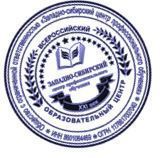 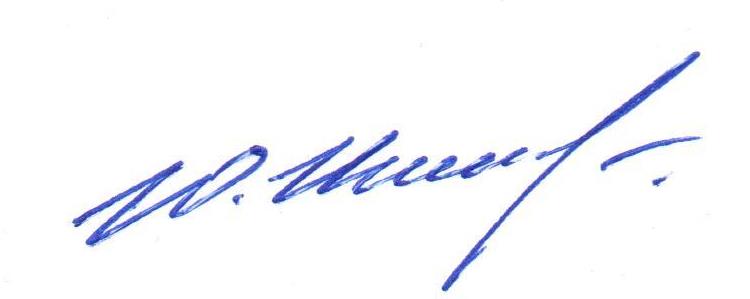 С уважением и надеждой на сотрудничество,председатель жюри, Генеральный директор ЗСЦ ПОЮ.Т. НиколаевПриложение № 1 Приглашаем Вас принять участие в ежегодномМеждународном открытом конкурсе сайтов «Лучший образовательный сайт»Сайт конкурса: конкурс-сайтов.рфПериод проведения: 15 октября - 15 декабря 2021 годВ конкурсе могут принять участие действующие в период проведения срока Конкурса информационные ресурсы - сайты, блоги, порталы государственных и негосударственных образовательных организаций, культурно-просветительских учреждений и сайты педагогов-специалистов, расположенных на территории России и стран СНГ.Общая информацияЦелью конкурса является:— выявление качественных образовательных сайтов с педагогическим контентом (текстовым содержанием, изображениями, аудио, видео и прочих других файлов любых расширений), транслирующих свою информацию для детей, подростков, молодежи, родителей, педагогического сообщества;— повышение профессионального имиджа образовательной организации или владельца интернет-ресурса;— выявление и популяризация качественных образовательных сайтов;— повышение интереса работников образования к активному использованию информационно-коммуникационных технологий для решения образовательных задач;— повышение интереса работников культурно-просветительских организаций к активному использованию информационно-коммуникационных технологий для решения образовательных задач.Обратите внимание, 1 января и 1 сентября 2021 года произошли очередные изменения в требованиях к сайтам образовательных организаций, утвержденные РОСОБРНАДЗОРОМ.Поэтому Все участники  проходят курс обучения по ведению сайта,  защите информации,  борьбе с коррупцией в соответствии с нормами федерального законодательства! Обучающий курс повышения квалификации включает в себя:15 видео лекций по ведению сайтов образовательных организацийТребования федерального законодательства к ведению сайта образовательной организации: на что следует обратить вниманиеЧто изменилось в 2021 годуКакая дополнительная информация должна быть опубликована на сайте для успешного прохождения независимой оценки качества образованияТехнические требования к сайтам образовательных организаций. Как соблюсти требования законодательстваПроверка сайта контролирующими органами. Разбор практических ситуаций и предписаний5 видео лекций по работе с персональными даннымиЗаконодательство о защите персональных данных: юридическая сторона вопросаРабота с персональными даннымиОрганизационные вопросы защиты информацииТехнические способы защиты информацииОтветственность юридических и физических лиц и судебная практика5 видео лекций по соблюдению требований информационной открытости и прозрачности работы учреждения. Противодействие коррупции30 нормативно-правовых актов, регламентирующих ведение сайта организацииФедеральные законыПостановления правительстваМетодические рекомендацииПриказы РособрнадзораПисьма Министерства просвещенияОфициальные разъясненияШаблоны документовпо ведению сайтапо защите персональных данныхпо противодействию коррупциидолжностные инструкцииМетодические рекомендацииПример детального разбора сайтаВидео запись независимой проверки сайта нашим экспертом. Детальный разбор вариантов реализации каждого требования.Консультационная поддержкаУчастники на протяжении всего конкурса будут иметь возможность задавать свои вопросы и получать ответы как в письменной форме, так и в формате видео (в случае с интересными вопросами, требующими детального рассмотрения)ГРАФИК ПРОВЕДЕНИЯ КОНКУРСА:Главная задача  конкурса – научить руководителей учреждений и администраторов  вести сайт  образовательной организации в строгом соответствии с требованиями законодательства. Но при этом сделать его привлекательным  и ориентированным, в первую очередь, на учеников, воспитанников и их родителей.Направления конкурса:— Сайт образовательного учреждения СПО (Техникум, Колледж)— Сайт образовательной организации (Школа, гимназия, лицей— Сайт образовательной организации (Детский сад) — Сайт организации высшего образования (Университет, Институт, Академия)— Сайт образовательной организации (Дополнительное образование) — Сайт культурно-просветительского учреждения (Музей, Архив, Библиотека и иные научные образовательные и просветительские организации) — Сайт государственного учреждения социальной помощи детям — Сайт класса среднего образовательного учреждения— Сайт группы дошкольного образовательного учреждения— Личный сайт учителя — Личный сайт воспитателя Номинации конкурса:«Лучшее тематическое наполнение»В данной номинации конкурса будет оцениваться разнообразие тематического материала Образовательного характера.«Лучший дружественный сайт»Данная номинация нацелена на продуманную систему обратной связи с посетителями сайта через электронное письмо, по номеру телефона, через онлайн — консультанта и др.«Лучший дизайн»Оформление, стиль или дизайн, взаимосвязь концепции дизайна и названия самого сайта важны для формирования положительного имиджа и доверия к содержанию контента. Продуманный дизайн главной страницы и единый стиль всех страниц сайта будет главным критерием оценки в данной номинации конкурса.«Лучший usability»Международный стандарт ISO 9241-11 определяет юзабилити как степень, с которой продукт может быть использован определёнными пользователями при определённом контексте использования для достижения определённых целей с должной эффективностью, продуктивностью и удовлетворённостью. Данная номинация ориентирована на удобство использования, логичность и простоту в расположении элементов управления сайта.«Лучший адаптивный и мобильный сайт»Адаптивность сайта определяется как, обеспечивающий правильное отображение сайта на различных мобильных устройствах, подключённых к интернету и динамически подстраивающийся под заданные размеры окна браузера.«Лучший актуальный контент»Наличие актуальной и обновленной информации будет являться главным критерием в данной номинации.«Лучший информативный сайт»Наличие разносторонней и полезной образовательной информации — это главный критерий в данной номинации.«Образовательный сайт в социальном пространстве»Наличие многомерных направлений, отражающих деятельность образовательных организаций (наличие различных проектов, социо-культурных акций различной деятельности).Организаторы конкурса оставляют за собой право добавлять другие направления иноминации конкурса.Работа конкурсной комиссииВ состав конкурсной комиссии входят эксперты в области гуманитарных и общественных наук, в области IT-технологий и технического творчества, художественного творчества и креативности, филологии и лингвистики, педагоги и ученые, специалисты из разных областей профессионального знания.Конкурсная комиссия оценивает конкурсные работы в баллах. Решение комиссиипринимается подсчетом баллов представленных работ. Итоги конкурса подводятся конкурсной комиссией по результатам экспертных оценок членов комиссии и оформляются протоколом.Интернет сайт будет оцениваться по следующим критериям:— содержание — информационное и тематическое наполнение Интернет-сайта, полнота икачество представленной информации;— актуальность и полезность информационного наполнения для целевой аудиториипользователей;— навигация — «прозрачность» структуры сайта, доступность восприятия и удобство навигации, оптимальность структуры сайта;— дизайн — стиль представления материалов, графического решения, оригинальность,уникальность оформления, функциональные графические решения, стилевое единство, гармония стиля сайта и размещенной на нем информации, гармония цветов, шрифтов и картинок.— грамотность представленных материалов на сайте;— мобильность и адаптированность сайта на разных информационных носителях;— обратная связь с посетителями сайта и удобство навигации.Определение победителей конкурсаПобедители конкурса награждаются Дипломами I, II, III степени. Все участники, неполучившие призовое место, получают сертификат участника Конкурса.Руководители образовательных организаций, чьи Интернет-ресурсы стали победителями Конкурса, получают Почетную грамоту.Для участия в конкурсе подайте заявку на сайте конкурс-сайтов.рфЗа дополнительной информацией по вопросам участия просим обращаться  в Организационный комитет конкурса по телефону: 8-804-33 3-03-64, или на адрес электронной почты: ﻿dogovor@zscpo.ru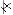 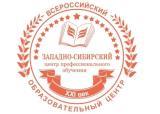 ЗАПАДНО-СИБИРСКИЙ ЦЕНТР ПРОФЕССИОНАЛЬНОГО ОБУЧЕНИЯИНН 8601064469 КПП 860101001628007, г. Ханты-Мансийск, ул. Красноармейская, д. 27, оф. 20e-mail: ﻿dogovor@zscpo.ru, телефон 8-804-333-03-64Лицензия на образовательную деятельность серия 86Л01 № 3145 от 31.07.2018 Главам муниципальных образований с 01 октября 2021 годапо 14 декабря 2021 годаПрием заявок:период приёма заявок на участие в конкурсе; включение Интернет-сайтов в галерею сайтов – участников конкурсаС 15 октября 2021 годапо 14 декабря 2021 годаОбучение участников:проведение ДИСТАНЦИОННЫХ обучающих мероприятий для участников конкурса по ведению и администрированию сайтов; доступ к видео лекциям, урокам и методическим материалам открыт на протяжении всего конкурсаС 01 декабря 2021 годапо 14 декабря 2021 годаРабота экспертов:оценка сайтов независимыми экспертами (заполнение оценочных листов), проверка на соответствие требованиям действующего федерального законодательства15 декабря 2021 годаИТОГИ:подведение итогов конкурса, сообщение результатов мероприятия, размещение на портале информации об учреждениях - победителях и лауреатах конкурса